ANALISIS TINDAK TUTUR PADA TEKS PIDATO KEPALA SEKOLAH SMK AL WASHLIYAH 12 SEI RAMPAH (KAJIAN PRAGMATIK)SKRIPSIOLEH :NINDY AUDYA CANDRA NPM. 191214026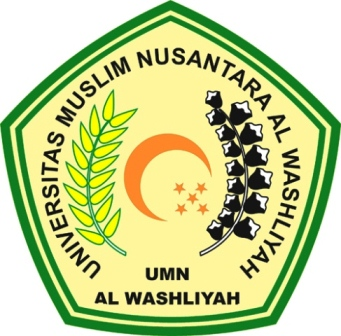 FAKULTAS KEGURUAN DAN ILMU PENDIDIKANUNIVERSITAS MUSLIM NUSANTARAAL-WASHLIYAHMEDAN2023ANALISIS TINDAK TUTUR PADA TEKS PIDATO KEPALA SEKOLAH SMK AL WASHLIYAH 12 SEI RAMPAH (KAJIAN PRAGMATIK)Skripsi ini Diajukan Guna Melengkapi Tugas-tugas dan Memenuhi  Syarat-syarat Guna Memperoleh Gelar Sarjana Pendidikan pada Fakultas Keguruan dan Ilmu Pendidikan  Jurusan Pendidikan Bahasa dan Seni Program Studi Pendidikan Bahasa dan Sastra IndonesiaUniversitas Muslim Nusantara Al WashliyahOLEH :NINDY AUDYA CANDRA NPM. 191214026FAKULTAS KEGURUAN DAN ILMU PENDIDIKANUNIVERSITAS MUSLIM NUSANTARAAL-WASHLIYAHMEDAN2023